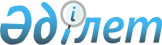 Об утверждении Положения о государственном учреждении "Аппарат Камыстинского районного маслихата"Решение маслихата Камыстинского района Костанайской области от 29 декабря 2022 года № 217
      В соответствии с Законом Республики Казахстан "О местном государственном управлении и самоуправлении в Республике Казахстан" и Типовым положением о государственном органе, утвержденным постановлением Правительства Республики Казахстан от 1 сентября 2021 года № 590, Камыстинский районный маслихат РЕШИЛ:
      1. Утвердить прилагаемое Положение о государственном учреждении "Аппарат Камыстинского районного маслихата".
      2. Отменить решение маслихата от 18 мая 2016 года № 29 "Об утверждении Положения государственного учреждения "Аппарат Камыстинского районного маслихата".
      3. Настоящее решение вводится в действие с 1 января 2023 года. Положение о государственном учреждении "Аппарат Камыстинского районного маслихата" 1. Общие положения
      1. Государственное учреждение "Аппарат Камыстинского районного маслихата" (далее - Аппарат маслихата) является государственным органом Республики Казахстан, осуществляющим организационное, правовое, материально-техническое и иное обеспечение Камыстинского районного маслихата, оказывающим помощь депутатам в осуществлении их полномочий.
      2. Аппарат Камыстинского районного маслихата не имеет ведомств.
      3. Аппарат Камыстинского районного маслихата осуществляет свою деятельность в соответствии с Конституцией и законами Республики Казахстан, актами Президента и Правительства Республики Казахстан, иными нормативными правовыми актами, а также настоящим Положением.
      4. Аппарат Камыстинского районного маслихата является юридическим лицом в организационно-правовой форме государственного учреждения, имеет печати с изображением Государственного Герба Республики Казахстан и штампы со своим наименованием на казахском языке, бланки установленного образца, счета в органах казначейства в соответствии с законодательством Республики Казахстан.
      5. Аппарат Камыстинского районного маслихата вступает в гражданско-правовые отношения от собственного имени.
      6. Аппарат Камыстинского районного маслихата имеет право выступать стороной гражданско-правовых отношений от имени государства, если оно уполномочено на это в соответствии с законодательством Республики Казахстан.
      7. Аппарат Камыстинского районного маслихата по вопросам своей компетенции в установленном законодательством порядке принимает решения, оформляемые распоряжениями председателя районного маслихата и другими актами, предусмотренными законодательством Республики Казахстан.
      8. Структура и лимит штатной численности государственного учреждения "Аппарат Камыстинского районного маслихата" утверждаются в соответствии с законодательством Республики Казахстан.
      9. Местонахождение юридического лица: индекс 110800, Республика Казахстан, Костанайская область, Камыстинский район, село Камысты, улица Ержанова, 61.
      10. Настоящее положение является учредительным документом государственного учреждения "Аппарат Камыстинского районного маслихата".
      11. Финансирование деятельности государственного учреждения "Аппарат Камыстинского районного маслихата" осуществляется из местного бюджета в соответствии с бюджетным законодательством Республики Казахстан.
      12. Аппарату Камыстинского районного маслихата запрещается вступать в договорные отношения с субъектами предпринимательства на предмет выполнения обязанностей, являющихся полномочиями государственного учреждения "Аппарат Камыстинского районного маслихата".
      Если аппарату Камыстинского районного маслихата законодательными актами предоставлено право осуществлять приносящую доходы деятельность, то полученные доходы направляются в государственный бюджет, если иное не установлено законодательством Республики Казахстан. 2. Задачи и полномочия государственного органа
      13. Задачи: содействие исполнению гражданами и организациями норм Конституции Республики Казахстан, законов Республики Казахстан, актов Президента и Правительства Республики Казахстан, нормативных правовых актов центральных и местных государственных органов.
      14. Полномочия:
      1) права:
      в пределах своей компетенции вступать в гражданско-правовые отношения с юридическими и физическими лицами, заключать договора и осуществлять иную деятельность, не противоречащую действующему законодательству;
      в пределах своей компетенции запрашивать и получать необходимую информацию, документы и иные материалы от государственных органов, должностных лиц и других организаций по вопросам компетенции маслихата;
      вести служебную переписку по вопросам, отнесенным к ведению аппарата маслихата;
      2) обязанности:
      государственное учреждение "Аппарат Камыстинского районного маслихата" осуществляет организационное, правовое, материально-техническое и иное обеспечение маслихата и его органов, оказывает помощь депутатам в осуществлении их полномочий;
      осуществлять иные обязанности, предусмотренные законодательством Республики Казахстан. 3. Статус, полномочия первого руководителя государственного органа
      15. Руководство государственным учреждением "Аппарат Камыстинского районного маслихата" осуществляется первым руководителем - председателем районного маслихата, который несет персональную ответственность за выполнение возложенных на государственное учреждение "Аппарат Камыстинского районного маслихата" задач и осуществление им своих полномочий.
      16. Первый руководитель государственного учреждения "Аппарат Камыстинского районного маслихата" избирается из числа депутатов открытым или тайным голосованием большинством голосов от общего числа депутатов и освобождается от должности маслихатом на сессии.
      17. Первый руководитель государственного учреждения "Аппарат Камыстинского районного маслихата" не имеет заместителей.
      18. Полномочия первого руководителя государственного учреждения "Аппарат Камыстинского районного маслихата":
      1) организует подготовку сессии маслихата и вопросов, вносимых на ее рассмотрение, формирует повестку дня сессии, обеспечивает составление протокола, подписывает решения, иные документы, принятые или утвержденные на сессии маслихата;
      2) принимает решение о созыве сессии маслихата;
      3) ведет заседания сессии маслихата, обеспечивает соблюдение регламента маслихата;
      4) содействует депутатам маслихата в осуществлении ими своих полномочий, обеспечивает их необходимой информацией, рассматривает вопросы, связанные с освобождением депутатов от выполнения служебных обязанностей для участия в сессиях маслихата, в работе его постоянных комиссий и иных органов, и в избирательных округах;
      5) контролирует рассмотрение запросов депутатов и депутатских обращений;
      6) руководит деятельностью аппарата маслихата, назначает на должность и освобождает от должности его служащих;
      7) регулярно представляет в маслихат информацию об обращениях избирателей и о принятых по ним мерах;
      8) организует взаимодействие маслихата с иными органами местного самоуправления;
      9) организует проверку подлинности собранных подписей депутатов маслихата, инициирующих вопрос о выражении недоверия акиму в соответствии с пунктом 1 статьи 24 настоящего Закона;
      10) по вопросам своей компетенции издает распоряжения;
      11) координирует деятельность постоянных комиссий и иных органов маслихата, и депутатских групп;
      12) представляет маслихат в отношениях с государственными органами, организациями, органами местного самоуправления и общественными объединениями;
      13) обеспечивает опубликование решений маслихата, определяет меры по контролю за их исполнением;
      14) выполняет иные полномочия, предусмотренные настоящим Законом, законодательством Республики Казахстан, регламентом и решением маслихата.
      Исполнение полномочий первого руководителя государственного учреждения "Аппарат Камыстинского районного маслихата" в период его отсутствия временно осуществляются председателем одной из постоянных комиссий маслихата или депутатом маслихата.
      19. Аппарат Камыстинского районного маслихата возглавляется руководителем аппарата, назначаемым на должность и освобождаемым от должности в соответствии с действующим законодательством Республики Казахстан. 4. Имущество государственного органа
      20. Аппарат маслихата может иметь на праве оперативного управления обособленное имущество в случаях, предусмотренных законодательством.
      Имущество Аппарата маслихата формируется за счет имущества, переданного ему собственником, а также имущества (включая денежные доходы), приобретенного в результате собственной деятельности и иных источников, не запрещенных законодательством Республики Казахстан.
      21. Имущество, закрепленное за Аппаратом маслихата, относится к коммунальной собственности.
      22. Аппарат маслихата не вправе самостоятельно отчуждать или иным способом распоряжаться закрепленным за ним имуществом и имуществом, приобретенным за счет средств, выданных ему по плану финансирования, если иное не установлено законодательством. 5. Реорганизация и упразднение государственного органа
      23. Реорганизация и упразднение Аппарата маслихата осуществляются в соответствии с законодательством Республики Казахстан.
					© 2012. РГП на ПХВ «Институт законодательства и правовой информации Республики Казахстан» Министерства юстиции Республики Казахстан
				
      Секретарь Камыстинского районного маслихата 

С. Кстаубаева
Утвержденорешением районного маслихатаот 29 декабря 2022 года№ 217